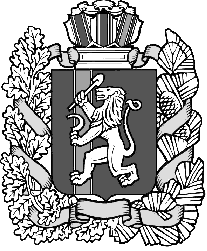 ПРАВИТЕЛЬСТВО КРАСНОЯРСКОГО КРАЯПОСТАНОВЛЕНИЕО внесении изменений в постановление Правительства Красноярского края от 11.12.2018 № 722-п «Об утверждении Порядка организации и проведения регионального государственного жилищного надзора в Красноярском крае»В соответствии  с частью 2 статьи 20 Жилищного кодекса Российской Федерации, пунктом 3 статьи 2, статьями 5, 8.1 Федерального закона 
от 26.12.2008 № 294-ФЗ «О защите прав юридических лиц и индивидуальных предпринимателей при осуществлении государственного контроля (надзора) 
и муниципального контроля», постановлением Правительства Российской Федерации от 11.06.2013 № 493 «О государственном жилищном надзоре», статьей 103 Устава Красноярского края, постановлением Правительства Красноярского края от 28.06.2017 № 371-п «Об утверждении Перечня видов регионального государственного контроля (надзора) и органов исполнительной власти Красноярского края, уполномоченных на их осуществление» ПОСТАНОВЛЯЮ:          1. Внести в постановление Правительства Красноярского края от 11.12.2018 № 722-п «Об утверждении Порядка организации и проведения регионального государственного жилищного надзора в Красноярском крае»   следующие изменения:          в  Порядке организации и проведения регионального государственного жилищного надзора в Красноярском крае:          в пункте 4.1:          абзац шестой дополнить словами «в десятидневный срок со дня оформления результатов плановых и внеплановых проверок;»;          дополнить абзацами следующего содержания:          «тексты рекомендаций и информация, которые содействуют выполнению обязательных требований, не реже одного раза в квартал;          утвержденные формы проверочных листов (списков контрольных вопросов).»;          в пункте 6.1.2:         в подпункте «а» слова «порядку переустройства и перепланировки жилых помещений;» заменить на слова «порядку осуществления перепланировки и (или) переустройства помещений в многоквартирном доме;»;          в пункте 6.1.4 слова «в порядке, установленном Постановлением Правительства Российской Федерации от 20.08.2009 № 689,» заменить словами «в порядке, установленном Федеральным законом от 28.12.2013 № 412-ФЗ «Об аккредитации в национальной системе аккредитации»,»;          дополнить пунктами 6.4.8 – 6.4.11 следующего содержания:          «6.4.8. Должностные лица службы, осуществляющие региональный государственный жилищный надзор, при проведении плановой проверки обязаны использовать проверочные листы (списки контрольных вопросов).          6.4.9. Использование проверочных листов (списков контрольных вопросов) осуществляется при проведении плановой проверки всех юридических лиц и индивидуальных предпринимателей.          6.4.10. Проверочные листы (списки контрольных вопросов), используемые при проведении плановой проверки, содержат вопросы, затрагивающие все предъявляемые к юридическому лицу, индивидуальному предпринимателю обязательные требования.           6.4.11. Проверочные листы (списки контрольных вопросов) могут оформляться в форме электронного документа, подписанного усиленной квалифицированной электронной подписью в соответствии с Федеральным законом от 06.04.2011 № 63-ФЗ «Об электронной подписи».».2. Опубликовать постановление на «Официальном интернет-портале правовой информации Красноярского края» (www.zakon.krskstate.ru) 
и в краевой государственной газете «Наш Красноярский край».3. Постановление вступает в силу не ранее чем через 10 дней после его официального опубликования.Первый заместительГубернатора края-председатель Правительства края		                                                               Ю.А. Лапшин г. Красноярск               №